JSC Latvijas Gāze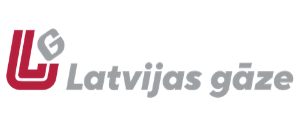 Customer Service Centre: 20 Vagonu Street, Riga, LV-1009Phone: 67869866, e-mail address: info@lg.lvAPPLICATION FOR A REFUND OF AN INCORRECT PAYMENT THE FORM MUST BE COMPLETED IN BLOCK LETTERS(To be completed by the payer or his legal or authorised representative)Payment data RefundI attach (original or copy) to the application:Information that the payment has been refunded:By signing this application, I certify, that:the information provided in the application is true and complete. I am aware that false information or a refusal to provide the required documents may be a reason for refusing to issue a refund.I have read the Personal Data Processing Statement of Latvijas Gāze and I acknowledge its binding force.Latvijas Gāze shall make the refund within 2 months from the date of receipt of the application or all of the necessary documents for the processing of the application.Name, Surname/NameName, Surname/NamePersonal identity number/Reg. No.Personal identity number/Reg. No.Declared residential address:Declared residential address:E-mailTelephone I am the authorised representative (a copy of the power of attorney or a document confirming the right of representation must be submitted with the application) I am the authorised representative (a copy of the power of attorney or a document confirming the right of representation must be submitted with the application) I am the authorised representative (a copy of the power of attorney or a document confirming the right of representation must be submitted with the application) I am the authorised representative (a copy of the power of attorney or a document confirming the right of representation must be submitted with the application) I am the authorised representative (a copy of the power of attorney or a document confirming the right of representation must be submitted with the application) Payment made to the wrong account   Another reason  Another reason  Another reasonAmount of the incorrect paymentAmount of the incorrect paymentEUR          EUR          date(may be left blank, if the proof of payment is attached) (may be left blank, if the proof of payment is attached) (may be left blank, if the proof of payment is attached) (may be left blank, if the proof of payment is attached) (may be left blank, if the proof of payment is attached) (may be left blank, if the proof of payment is attached) (may be left blank, if the proof of payment is attached) Name, Surname/Name of the PayerName, Surname/Name of the PayerPersonal identity number/reg. No. of the PayerPersonal identity number/reg. No. of the PayerCard number (if the payment was made with a payment card)Card number (if the payment was made with a payment card)Card number (if the payment was made with a payment card)Card number (if the payment was made with a payment card)Card number (if the payment was made with a payment card)Card number (if the payment was made with a payment card)Card number (if the payment was made with a payment card)Account number to which the payment was madeAccount number to which the payment was madeAccount number to which the payment was madeAccount number to which the payment was madeAccount number to which the payment was madeAccount number to which the payment was madeAccount number to which the payment was made I don't know, the payment was made using third party services I don't know, the payment was made using third party services I don't know, the payment was made using third party services I don't know, the payment was made using third party services I don't know, the payment was made using third party services I don't know, the payment was made using third party services I don't know, the payment was made using third party servicesName, Surname/Name of the RecipientName, Surname/Name of the RecipientPersonal identity number/reg. No. of the RecipientPersonal identity number/reg. No. of the RecipientAccount Number payment documents;  power of attorney; other documents should be sent to the e-mail specified; I do not want to receive it.202year /signature and printed name/- - - - - - - - - - - - - - - - - - - - - - - - - - - - - - - - - - - - - - - - - - - - - - - - - - - - - - - - - - - - - - - - - - - - - - - - - - - - - - - - - - - - - - - - - - - - - - - - - - - -- - Notes of the employees of Latvijas Gāze- - - - - - - - - - - - - - - - - - - - - - - - - - - - - - - - - - - - - - - - - - - - - - - - - - - - - - - - - - - - - - - - - - - - - - - - - - - - - - - - - - - - - - - - - - - - - - - - - - - -- - Notes of the employees of Latvijas Gāze- - - - - - - - - - - - - - - - - - - - - - - - - - - - - - - - - - - - - - - - - - - - - - - - - - - - - - - - - - - - - - - - - - - - - - - - - - - - - - - - - - - - - - - - - - - - - - - - - - - -- - Notes of the employees of Latvijas Gāze- - - - - - - - - - - - - - - - - - - - - - - - - - - - - - - - - - - - - - - - - - - - - - - - - - - - - - - - - - - - - - - - - - - - - - - - - - - - - - - - - - - - - - - - - - - - - - - - - - - -- - Notes of the employees of Latvijas Gāze- - - - - - - - - - - - - - - - - - - - - - - - - - - - - - - - - - - - - - - - - - - - - - - - - - - - - - - - - - - - - - - - - - - - - - - - - - - - - - - - - - - - - - - - - - - - - - - - - - - -- - Notes of the employees of Latvijas Gāze- - - - - - - - - - - - - - - - - - - - - - - - - - - - - - - - - - - - - - - - - - - - - - - - - - - - - - - - - - - - - - - - - - - - - - - - - - - - - - - - - - - - - - - - - - - - - - - - - - - -- - Notes of the employees of Latvijas Gāze- - - - - - - - - - - - - - - - - - - - - - - - - - - - - - - - - - - - - - - - - - - - - - - - - - - - - - - - - - - - - - - - - - - - - - - - - - - - - - - - - - - - - - - - - - - - - - - - - - - -- - Notes of the employees of Latvijas Gāze- - - - - - - - - - - - - - - - - - - - - - - - - - - - - - - - - - - - - - - - - - - - - - - - - - - - - - - - - - - - - - - - - - - - - - - - - - - - - - - - - - - - - - - - - - - - - - - - - - - -- - Notes of the employees of Latvijas Gāze